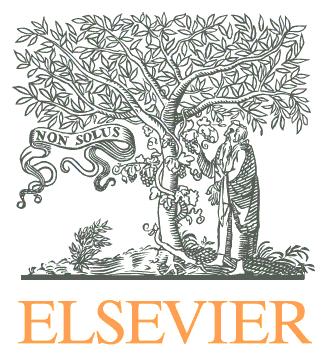 Proposal: Publication of REVIEW ARTICLE in Solid State Communications________________________________________________________Elsevier welcomes proposals for comprehensive reviews in Solid State Communications Journal. In order to evaluate your proposal, please fill in the details below.Based on this information, the responsible publishing staff at Elsevier together with the Journal Executive Editors will decide whether your proposal fits with the journal content/policy, and whether the topic is suitable and timely.Thank you for your proposal, we will have a decision ready as soon as possible.Details of proposed review:Provisional title: Author(s): Number of expected pages: Date of submission: Short description of scope/content of proposed review (200 words max) Inviting Editor:Table of content of the paper:Why is it timely for a review? (200 words max) List any previous, related or similar reviews in the SSC and other journals. List 5 references to papers in the SSC related to the proposed review, including citation data. Elsevier 